1. Személyes adatok: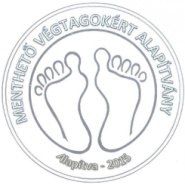 2. Részvételi díj:*A részvételi díj tartalmazza az online előadásokon való részvételt, a tesztírást és a kreditpont regisztrációját.OFTEX: DE ÁOK/2021.I/00134Orvosoknak:48 kreditpont.Szakdolgozóknak:20 pont.3. Számlázási adatok: Költségek:	[] rózsaszínű belföldi postautalványon fizetem be(Menthető Végtagokért Alapítvány 3394 Egerszalók, Fecske u. 42. nevére és címére kell befizetni a postán, ott igényelhető szelvénnyel, kérjük,írja rá a szelvény hátoldalára a nevét!)[]banki átutalásos számlát kérek a következő névre, címre kiállítva:Áraink az ÁFÁ-t tartalmazzák. Lemondási feltételek: A regisztrációs díjat abban az esetben tudjuk visszatéríteni, ha erre vonatkozó igényét 2021. január 31-ig írásban eljuttatja a New Instant Kft.-hez, Február 1. és március 15. között lemondott részvételre 20% lemondási díjat számítunk fel, március 15 után, a befizetett részvételi díj nem kerül visszatérítésre. Amennyiben nem használja a belépési kódját a rendezvényen, de jelentkezési lapját leadta, teljesítettnek tekintjük és a rendelt szolgáltatást.Jelentkezési lap visszaküldendő:New Instant Szervezőiroda –Blahó Judit, Vámosi KingaCím: 1028 Budapest, Máriaremetei út 41.06 1/630-4972 06 20/544-4032E-mail: instant@newinstant.hu Web: www.newinstant.huhttp://newinst.wix.com/diablab2021	NÉV:SZAKKÉPZETTSÉG:SZAKKÉPZETTSÉG:SZAKKÉPZETTSÉG:SZAKKÉPZETTSÉG:SZAKKÉPZETTSÉG:SZAKKÉPZETTSÉG:PECSÉTSZÁM:PECSÉTSZÁM:MUNKAHELY NEVE:MUNKAHELY NEVE:MUNKAHELY NEVE:MUNKAHELY NEVE:MUNKAHELY NEVE:MUNKAHELY NEVE:LEVELEZÉSI CÍM:LEVELEZÉSI CÍM:LEVELEZÉSI CÍM:LEVELEZÉSI CÍM:TELEFON, FAX:TELEFON, FAX:TELEFON, FAX:E-MAIL:Szakdolgozóknak pluszban kitöltendő rész az akkreditációhoz:Szakdolgozóknak pluszban kitöltendő rész az akkreditációhoz:Szakdolgozóknak pluszban kitöltendő rész az akkreditációhoz:Szakdolgozóknak pluszban kitöltendő rész az akkreditációhoz:Szakdolgozóknak pluszban kitöltendő rész az akkreditációhoz:Szakdolgozóknak pluszban kitöltendő rész az akkreditációhoz:Szakdolgozóknak pluszban kitöltendő rész az akkreditációhoz:Szakdolgozóknak pluszban kitöltendő rész az akkreditációhoz:Szakdolgozóknak pluszban kitöltendő rész az akkreditációhoz:Szakdolgozóknak pluszban kitöltendő rész az akkreditációhoz:Szakdolgozóknak pluszban kitöltendő rész az akkreditációhoz:Szakdolgozóknak pluszban kitöltendő rész az akkreditációhoz:Szakdolgozóknak pluszban kitöltendő rész az akkreditációhoz:Szakdolgozóknak pluszban kitöltendő rész az akkreditációhoz:Szakdolgozóknak pluszban kitöltendő rész az akkreditációhoz:Szakdolgozóknak pluszban kitöltendő rész az akkreditációhoz:Szakdolgozóknak pluszban kitöltendő rész az akkreditációhoz:Szakdolgozóknak pluszban kitöltendő rész az akkreditációhoz:SZÜLETÉSI NÉV:SZÜLETÉSI NÉV:SZÜLETÉSI NÉV:SZÜLETÉSI NÉV:ANYJA NEVE:ANYJA NEVE:ANYJA NEVE:ANYJA NEVE:SZÜLETÉSI HELY:SZÜLETÉSI HELY:SZÜLETÉSI HELY:SZÜLETÉSI HELY:SZÜLETÉSI IDŐ:SZÜLETÉSI IDŐ:SZÜLETÉSI IDŐ:MŰKÖDÉSI/NYILV. SZÁM:MŰKÖDÉSI/NYILV. SZÁM:------------------------------------------------------------------------------------------------------------------------------------------------------------------------------------------------------------------------------------------------------------------------------------------------------------------------------------------------------------------------------------------------------------------------------------------------------------------------------------------------------------------------------------------------------------------------------------------------------------------------------------------------------------------------------------------------------------------------------------------------------------------------------------------------------------------------------------------------------------------------------------------------------------------------------------------------------------------------------------------------------------------------------------------------------------------------------------------------------------------------------------------------------------------------------------------------------------------------------------------------------------------------------------------------------------------------------------------------------------------------------------------------------------------------------------------------------------------------------------------------Részvételi díj orvosok részére*30.000.-Ft[]Részvételi díj szakdolgozók részére*10.000.-Ft[]Személy-, intézmény- vagy cégnév:Személy-, intézmény- vagy cégnév:Személy-, intézmény- vagy cégnév:Cím:Kapcsolattartó személy neve:Kapcsolattartó személy neve:Telefonszáma:Email címe (díjbekérő küldéséhez):Email címe (díjbekérő küldéséhez):Email címe (díjbekérő küldéséhez):Email címe (díjbekérő küldéséhez):